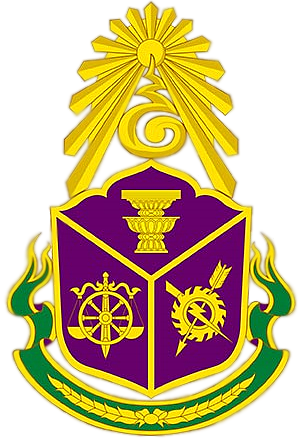 ติดต่อหน่วยงานสำนักงาน ป.ป.ช.ศูนย์ประเมินคุณธรรมและความโปร่งใสของหน่วยงานภาครัฐ (Center for Integrity and Transparency Assesment) 
สำนักงานคณะกรรมการป้องกันและปราบปรามการทุจริตแห่งชาติ เลขที่ 361 ถ.นนทบุรี ต.ท่าทราย อ.เมืองนนทบุรี จ.นนทบุรี 11000 
โทรศัพท์ 0-2528-4800 ต่อ 2401-2404 โทรสาร 0-2528-4725ช่องทางการตอบแบบวัดการรับรู้ของผู้มีส่วนได้ส่วนเสียภายนอก (EIT)ช่องทางการตอบแบบวัดการรับรู้ของผู้มีส่วนได้ส่วนเสียภายนอก (EIT)
https://itas.nacc.go.th/go/eit/1fpeqc
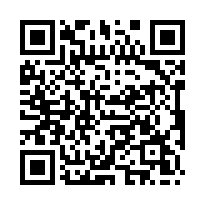 